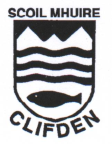 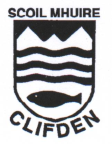 Senior Infants Book List for 2020 – 2021ENGLISH:		Over the Moon Skills Book Senior Infants (Gill Education)			Go with the Flow Handwriting Book B (CJ Fallon)			Jolly Phonics Pupil Book 2 (Jolly Learning Ltd)			English Readers are supplied by the school rental schemeIRISH:		Books are provided by the school rental schemeMATHS:		Busy at Maths Senior Infants Pack – Pupil Book & Home (CJ Fallon)			School Links Book (CJ Fallon)EXTRA:	Crayons (no markers please), eraser, sharpener for large tripod pencils.  The school will supply the tripod pencilsYou must have your own, labelled supplies at all times.Copies are supplied by the school.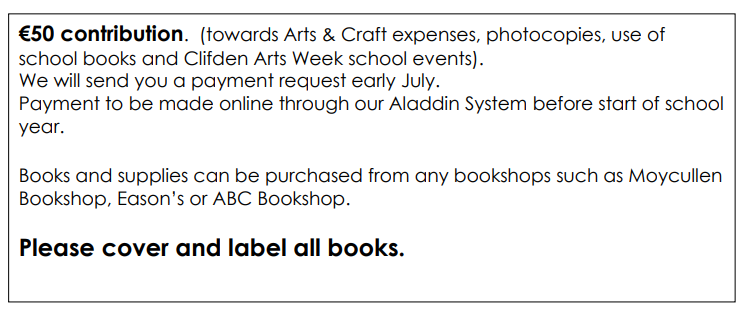 